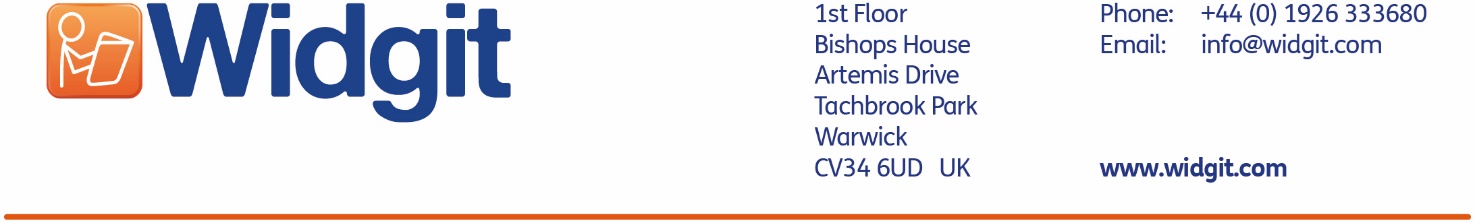 Widgit Symbol Licencing Questionnaire for Software
Please supply as much detail as possible in order to speed up your application.Return the completed form to copyright@widgit.com Organisation DetailsBusiness Contact DetailsTechnical Contact DetailsAbout the OrganisationProduct DescriptionProduct DetailsCopyright, Copy Protection and SecuritySymbols and Vocabulary* By default, symbols are supplied as transparent 32bit PNGs. Not all file formats support transparency.
If you require transparency, please select PNG8 or PNG32.** By default, vocabulary is provided as a CSV with the following columns:

1.) Graphic ID (this will match the numeric filename of a symbol graphic)2.) Category (The category that the symbol graphic belongs to, e.g. "Sports")3.) Subcategory (The subcategory that the symbol graphic belongs to, e.g. "Sports Equipment")4.) Word (The word associated with the graphic)
This 'index' can be provided in a variety of formats.We can also provide the symbols as "files and folders" without an index file, where graphics are named with the word associated with the graphic and organised into files and folders according to category and subcategory. However, due to the file-naming limitations of various operating systems, this may mean excluding a number of symbols from the set (the amount and severity of exclusions will depend on the language). If the product is intended to support multiple languages, it must use an index file.
*** Because symbols can be different widths, you only need to specify the height.
Typical values are 80px for handset/mobile, 150px for tablet and 300px for desktop.Name Address:Phone:Website:Name:Phone:Email:Name:Phone:Email:No. of employees:Organisation type:Private Limited Company Public limited company Charity Social enterprise Start up IndividualIf start up: Pre-revenue early stageName(s)
The name(s) of your product(s)Platform(s)
Windows, iPad, Android, specific device etc.Purpose
Intended use of the product(s)Development Status
Released, in development, planning etc.Release Date
Estimated release date if not already on saleRetail Price/Payment Model
How much does the product cost? Is it a one-time payment, subscription, free of charge etc.Distribution Method
App store, digital distribution, physical media etc.Proposed Languages
Languages supported by the product(s)Proposed Territories
Where will the product(s) be soldAnnual Revenue ForecastThis is relevant to product that you envisage include Widgit symbols.File Output
Print output is not permitted under the terms of licensing. Does the product output to a format used by other products? If so, please provide details.Copy Protection
What measures have been taken to prevent unauthorised distribution of the Widgit files, both on the installation media and after installation.Other Symbol Sets
What other symbol sets are supported/used by the product(s)?Installed with Product
Are Widgit symbols installed with the product or an add-on?File Format
* What file format should the symbols be provided in? E.g. PNG8, PNG32, JPGIndex Style
** How should the symbol vocabulary be provided? E.g. CSV, XML, SQLiteImage Size
*** What pixel height should the symbols be?Colour/B&W
Should the symbols be colour, b&w or both?Exclude Restricted
Exclude sex education and/or drug misuse symbols?